Об изменении вида разрешенного использования земельного участка расположенного в станице Старонижестеблиевской по улице Ватутина, 12А/5, с кадастровым номером 23:13:0401018: 367         На основании пункта 1.20 статьи 14 Федерального закона от 6 октября 2003 года № 131-ФЗ «Об общих принципах организации местного самоуправления в Российской Федерации»,  в соответствии со статьей 7 Земельного кодекса Российской Федерации, статьей 37 Градостроительного кодекса Российской Федерации, решением Совета Старонижестеблиевского сельского поселения от 28 июля 2021 года № 16/4 «О внесении изменений в правила землепользования и застройки Старонижестеблиевского сельского поселения Красноармейского района»   п о с т а н о в л я ю:1. Изменить вид разрешенного использования земельного участка площадью 261 кв. м с кадастровым номером 23:13:0401018:367, расположенного по адресу: Краснодарский край, Красноармейский район, станица Старонижестеблиевская, улица Ватутина, 12А/5, территориальная зона: Ж-1Б – зона застройки индивидуальными жилыми домами с содержанием домашнего скота и птицы, категория земель – земли населенных пунктов, с видом разрешенного использования: (2.3) - Блокированная жилая застройка, на вид разрешенного использования: «земельные участки (территории) общего пользования».2. Главному специалисту общего отдела администрации Старонижестеблиевского сельского поселения Красноармейского района Нимченко А.С. в рамках осуществления информационного взаимодействия направить в орган кадастрового учета сведения о виде разрешенного использования земельного участка, указанного в пункте 1 настоящего постановления.         3. Контроль за выполнением настоящего постановления возложить на заместителя главы Старонижестеблиевского сельского поселения Красноармейского района Е.Е. Черепанову.4. Постановление вступает в силу со дня его подписания.Глава Старонижестеблиевского сельского поселения                                       Красноармейского района                                                                    В.В. Новак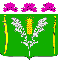 АДМИНИСТРАЦИЯСТАРОНИЖЕСТЕБЛИЕВСКОГО СЕЛЬСКОГО ПОСЕЛЕНИЯ КРАСНОАРМЕЙСКОГО РАЙОНАПОСТАНОВЛЕНИЕАДМИНИСТРАЦИЯСТАРОНИЖЕСТЕБЛИЕВСКОГО СЕЛЬСКОГО ПОСЕЛЕНИЯ КРАСНОАРМЕЙСКОГО РАЙОНАПОСТАНОВЛЕНИЕ«__22____»_03______2024 г.№ ___36______станица Старонижестеблиевскаястаница Старонижестеблиевская